1、schematic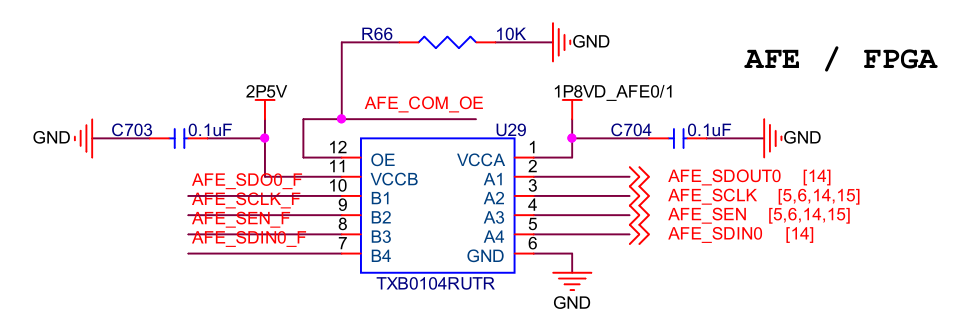 B1~B4, OE is connected to FPGA IOs(bank2.5V); A1~A4 is connected to AFE5818.Signal direction:A1—>B1;   SDOB2—>A2;   Tsclk=160nsB3—>A3;   SENB4—>A4;   SDINAFE5818 Pin Functions: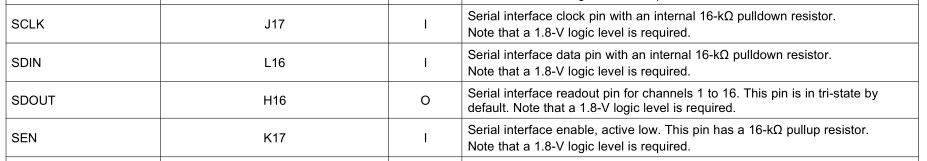 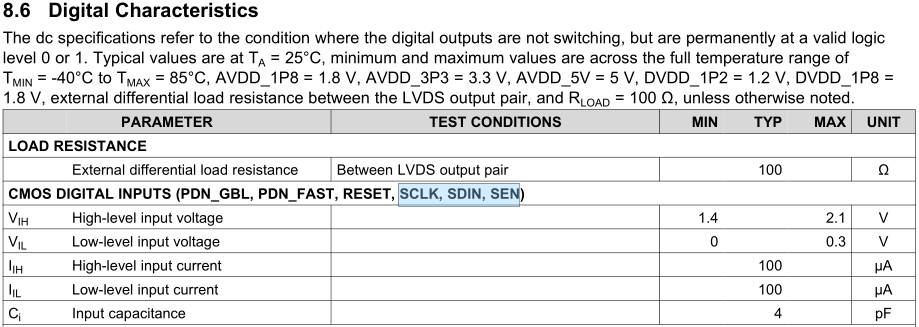 2、waveform3、产生的根本原因是什么？哪颗料可替代TXB0104RUTR？B2 waveA2 wave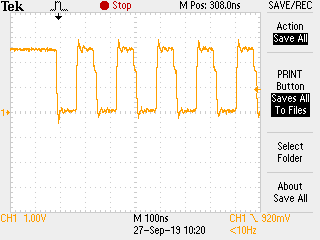 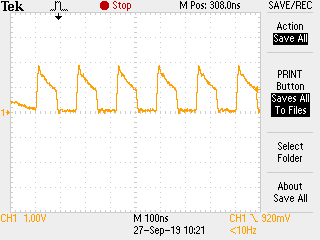 B3 waveA3 wave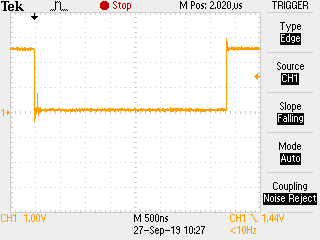 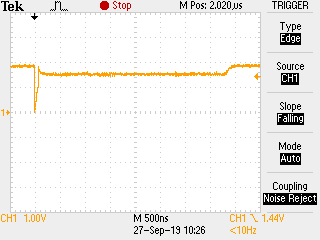 B4 waveA4 wave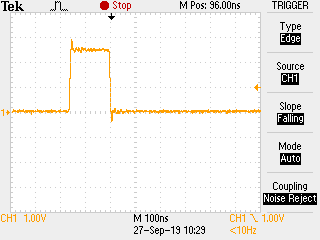 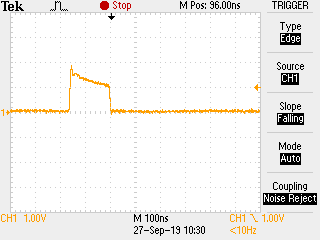 